3. Kompetencje kluczowe.Kompetencje kluczowe w procesie uczenia się przez całe życie Europejskie ramy odniesienia.Każda osoba ma prawo do dobrej jakości i włączającego kształcenia, szkolenia i uczenia się przez całe życie w celu utrzymania i nabywania umiejętności, które pozwolą jej w pełni uczestniczyć w życiu społeczeństwa i skutecznie radzić sobie ze zmianami na rynku pracy. Każdy ma prawo do terminowego i dostosowanego do potrzeb wsparcia na rzecz poprawy perspektyw zatrudnienia lub prowadzenia działalności na własny rachunek. Obejmuje to prawo do otrzymania wsparcia w poszukiwaniu pracy, szkoleniu się i zmianie kwalifikacji zawodowych. Te zasady zdefiniowano w Europejskim filarze praw socjalnych. W szybko zmieniającym się świecie o licznych wzajemnych powiązaniach, każda osoba będzie potrzebowała szerokiego spektrum umiejętności i kompetencji oraz będzie musiała stale je rozwijać przez całe życie. Celem kompetencji kluczo wych zdefiniowanych w niniejszych ramach odniesienia jest zapewnienie podstaw pozwalających osiągnąć bardziej demokratyczne społeczeństwa, w których panuje większa równość. Stanowią one odpowiedź na potrzebę trwałego wzrostu gospodarczego sprzyjającego włączeniu społecznemu, spójności społecznej i dalszego rozwijania kultury demokratycznej. Głównymi celami ram odniesienia są: a)  określenie i zdefiniowanie kompetencji kluczowych niezbędnych do uzyskania szans na zatrudnienie, samorealizacji i zdrowia, aktywnego i odpowiedzialnego obywatelstwa oraz włączenia społecznego; b)  dostarczenie osobom odpowiedzialnym za wyznaczanie kierunków polityki, organizatorom kształcenia i szkolenia, kadrze edukacyjnej, doradcom, pracodawcom, publicznym służbom zatrudnienia oraz osobom uczącym się narzę dzia referencyjnego na poziomie europejskim; c)  wsparcie wysiłków podejmowanych na szczeblu europejskim, krajowym, regionalnym i lokalnym na rzecz wspoma gania rozwoju kompetencji w perspektywie uczenia się przez całe życie. W ramach odniesienia ustanowiono osiem kompetencji kluczowych:kompetencje w zakresie rozumienia i tworzenia informacji,kompetencje w zakresie wielojęzyczności,kompetencje matematyczne oraz kompetencje w zakresie nauk przyrodniczych, technologii i inżynierii, kompetencje cyfrowe, kompetencje osobiste, społeczne i w zakresie umiejętności uczenia się, kompetencje obywatelskie,kompetencje w zakresie przedsiębiorczości,kompetencje w zakresie świadomości i ekspresji kulturalnej. Charakterystyka kompetencji kluczowych.ZALECENIE RADY
z dnia 22 maja 2018 r.
w sprawie kompetencji kluczowych w procesie uczenia się przez całe życie1. Kompetencje w zakresie rozumienia i tworzenia informacji Umiejętność rozumienia i tworzenia informacji to zdolność identyfikowania, rozumienia, wyrażania, tworzenia i interpretowania pojęć, uczuć, faktów i opinii w mowie i piśmie, przy wykorzystaniu obrazów, dźwięków i materiałów cyfrowych we wszystkich dziedzinach i kontekstach. Zakłada ona zdolność skutecznego komunikowania się i porozumiewania się z innymi osobami, we właściwy i kreatywny sposób. Rozwijanie umiejętności rozumienia i tworzenia informacji stanowi podstawę dalszego uczenia się i innych interakcji językowych. W zależności od kontekstu, kompetencje w zakresie rozumienia i tworzenia informacji mogą być rozwijane w języku ojczystym, języku edukacji szkolnej lub języku urzędowym kraju lub regionu. Niezbędna wiedza, umiejętności i postawy powiązane z tymi kompetencjami Kompetencje te obejmują umiejętność czytania i pisania oraz prawidłowego rozumienia informacji pisemnej, wymagają zatem znajomości słownictwa, gramatyki funkcjonalnej i funkcji języka. W ich skład wchodzi świadomość głównych rodzajów interakcji słownej, znajomość pewnego zakresu tekstów literackich i innych, a także głównych cech rozmaitych stylów i rejestrów języka. Niezbędne jest posiadanie umiejętności komunikowania się w mowie i piśmie w różnych sytuacjach, a także kontrolowania swojego sposobu komunikowania się i dostosowywania go do wymogów sytuacji. Kompetencje te obejmują również umiejętności rozróżniania i wykorzystywania źródeł różnego rodzaju, poszukiwania, gromadzenia i przetwarzania informacji, wykorzystywania odpowiednich pomocy oraz formułowania i wyrażania swoich argumentów w mowie i piśmie w przekonujący sposób, odpowiednio do kontekstu. W ich zakres wchodzi krytyczne myślenie oraz zdolność oceny informacji i pracy z nimi. Pozytywna postawa odnośnie do rozumienia i tworzenia informacji obejmuje gotowość do krytycznego i konstruktywnego dialogu, wrażliwość na walory estetyczne oraz zainteresowanie interakcją z innymi ludźmi. Wiąże się to ze świadomością oddziaływania języka na innych ludzi oraz potrzebą rozumienia i używania języka w sposób pozytywny i odpowiedzialny społecznie. 2. Kompetencje w zakresie wielojęzyczności Kompetencje te określają zdolność do prawidłowego i skutecznego korzystania z różnych języków w celu porozumiewania się. Jeśli chodzi o zakres umiejętności, pokrywa się on zasadniczo z umiejętnością rozumienia i tworzenia informacji: opiera się na zdolności rozumienia, wyrażania i interpretowania pojęć, myśli, uczuć, faktów i opinii w mowie i piśmie (rozumienie ze słuchu, mówienie, czytanie i pisanie) w odpowiednim zakresie kontekstów społecznych i kulturowych, w zależności od potrzeb lub pragnień danej osoby. Kompetencje językowe zawierają w sobie wymiar historyczny oraz kompetencje międzykulturowe. Opierają się na zdolności do, jak to określono w europejskim systemie opisu kształcenia językowego, pośredniczenia między różnymi językami i mediami. W razie potrzeby mogą one obejmować utrzymywanie i dalsze rozwijanie kompetencji w zakresie języka ojczystego, jak również opanowanie języka(-kó w) urzędowego(-ych) danego kraju (2). Niezbędna wiedza, umiejętności i postawy powiązane z tymi kompetencjami Kompetencje te wymagają znajomości słownictwa i gramatyki funkcjonalnej różnych języków oraz świadomości głównych rodzajów interakcji słownej i rejestrów języka. Istotna jest również znajomość konwencji społecznych oraz aspektu kulturowego i zmienności języków. Zasadniczymi umiejętnościami w zakresie tej kompetencji są zdolność rozumienia komunikatów mówionych, podejmowania, podtrzymywania i kończenia rozmowy oraz czytania, rozumienia i tworzenia tekstów, z różnym poziomem biegłości w poszczególnych językach, odpowiednio do potrzeb danej osoby. Niezbędna jest zdolność do właściwego wykorzystywania narzędzi oraz do uczenia się języków w sposób formalny, pozaformalny i nieformalny przez całe życie. Pozytywna postawa obejmuje docenianie różnorodności kulturowej, a także zainteresowanie różnymi językami i komunikacją międzykulturową oraz ciekawość ich. Mieści się w tym również poszanowanie indywidualnego profilu językowego każdej osoby, w tym szacunek zarówno dla języka ojczystego osób należących do mniejszości lub pochodzących ze środowisk migracyjnych, jak i docenianie języków urzędowych danego kraju jako wspólnych ram interakcji. 3. Kompetencje matematyczne oraz kompetencje w zakresie nauk przyrodniczych, technologii i inżynierii A. Kompetencje matematyczne to zdolność rozwijania i wykorzystywania myślenia i postrzegania matematycznego do rozwiązywania problemów w codziennych sytuacjach. Istotne są zarówno proces i działanie, jak i wiedza, przy czym podstawę stanowi należyte opanowanie umiejętności rozumowania matematycznego. Kompetencje matematyczne obejmują – w różnym stopniu – zdolność i chęć wykorzystywania matematycznych sposobów myślenia oraz prezentacji (wzory, modele, konstrukty, wykresy, tabele). B. Kompetencje w zakresie nauk przyrodniczych dotyczą zdolności i chęci wyjaśniania świata przyrody z wykorzystaniem istniejącego zasobu wiedzy i stosowanych metod, w tym obserwacji i eksperymentów, w celu formułowania pytań i wyciągania wniosków opartych na dowodach. Kompetencje techniczne i inżynierskie to stosowanie tej wiedzy i metod w odpowiedzi na postrzegane ludzkie potrzeby lub wymagania. Kompetencje w zakresie nauk przyrodniczych, technologii i inżynierii obejmują rozumienie zmian powodowanych przez działalność człowieka oraz rozumienie swojej odpowiedzialności jako obywatela. Niezbędna wiedza, umiejętności i postawy powiązane z tymi kompetencjami A. Konieczna wiedza w dziedzinie matematyki obejmuje solidną umiejętność liczenia, znajomość miar i struktur, podstawowych operacji i sposobów prezentacji matematycznej, rozumienie terminów i pojęć matematycznych, a także świadomość pytań, na które matematyka może dać odpowiedź. Niezbędne jest posiadanie umiejętności stosowania podstawowych zasad i procesów matematycznych w codziennych kontekstach prywatnych i zawodowych (np. umiejętności finansowe), a także śledzenia i oceniania ciągów argumentów. Niezbędna jest zdolność rozumowania w sposób matematyczny, rozumienia dowodu matematycznego i komunikowania się językiem matematycznym oraz korzystania z odpowiednich pomocy, w tym danych statystycznych i wykresów, a także rozumienia matematycznych aspektów cyfryzacji. Pozytywna postawa w matematyce opiera się na szacunku dla prawdy oraz na chęci szukania argumentów i oceniania ich zasadności. B. W przypadku nauk przyrodniczych, technologii i inżynierii, niezbędna wiedza obejmuje główne zasady rządzące światem przyrody, podstawowe pojęcia naukowe, teorie, zasady i metody, technologię oraz produkty i procesy technologiczne, a także rozumienie wpływu nauki, technologii, inżynierii i ogólnie działalności człowieka na świat przyrody. Kompetencje te powinny umożliwiać lepsze rozumienie korzyści, ograniczeń i zagrożeń dla ogółu społeczeństwa wynikających z teorii i zastosowań naukowych oraz technologii (w odniesieniu do podejmowania decyzji, wartości, kwestii moralnych, kultury itp.). Umiejętności obejmują rozumienie nauki jako procesu badawczego prowadzonego za pomocą konkretnych metod, w tym obserwacji i kontrolowanych eksperymentów, zdolność do wykorzystywania logicznego i racjonalnego myślenia do weryfikowania hipotez, a także gotowość do rezygnacji z własnych przekonań, jeżeli są one sprzeczne z nowymi odkryciami naukowymi. Obejmuje to zdolność do wykorzystywania i posługiwania się narzędziami i urządzeniami technicznymi oraz danymi naukowymi do osiągnięcia celu bądź podjęcia decyzji lub wyciągnięcia wniosku na podstawie dowodów. Niezbędna jest również zdolność do rozpoznania zasadniczych cech postępowania naukowego oraz zdolność przedstawiania wniosków i sposobów rozumowania, które do tych wniosków doprowadziły. Kompetencje obejmują postawy krytycznego rozumienia i ciekawości, poszanowanie kwestii etycznych oraz wspieranie zarówno bezpieczeństwa, jak i zrównoważenia środowiskowego, w szczególności w odniesieniu do postępu naukowo-technicznego w indywidualnym kontekście danej osoby, jej rodziny i społeczności oraz zagadnień globalnych. 4. Kompetencje cyfrowe Kompetencje cyfrowe obejmują pewne, krytyczne i odpowiedzialne korzystanie z technologii cyfrowych i interesowanie się nimi do celów uczenia się, pracy i udziału w społeczeństwie. Obejmują one umiejętność korzystania z informacji i danych, komunikowanie się i współpracę, umiejętność korzystania z mediów, tworzenie treści cyfrowych (w tym programowanie), bezpieczeństwo (w tym komfort cyfrowy i kompetencje związane z cyberbezpieczeństwem), kwestie dotyczące własności intelektualnej, rozwiązywanie problemów i krytyczne myślenie. Niezbędna wiedza, umiejętności i postawy powiązane z tymi kompetencjami Niezbędne są rozumienie, w jaki sposób technologie cyfrowe mogą pomagać w komunikowaniu się, kreatywności i innowacjach oraz świadomość związanych z nimi możliwości, ograniczeń, skutków i zagrożeń. Niezbędne jest rozumienie ogólnych zasad, mechanizmów i logiki leżących u podstaw ewoluujących technologii cyfrowych oraz znajomość podstawowych funkcji i korzystanie z różnych rodzajów urządzeń, oprogramowania i sieci. Niezbędne są przyjmowanie krytycznego podejścia do trafności, wiarygodności i wpływu informacji i danych udostępnianych drogą cyfrową oraz świadomość prawnych i etycznych zasad związanych z korzystaniem z technologii cyfrowych. Niezbędna jest zdolność do korzystania z technologii cyfrowych w celu wsparcia aktywnej postawy obywatelskiej i włączenia społecznego, współpracy z innymi osobami oraz kreatywności w realizacji celów osobistych, społecznych i biznesowych. Umiejętności obejmują zdolność do korzystania z treści cyfrowych, uzyskiwania do nich dostępu, ich filtrowania, oceny, tworzenia, programowania i udostępniania. Niezbędna jest zdolność do zarządzania informacjami, treściami, danymi i tożsamościami cyfrowymi oraz do ich ochrony, a także do rozpoznawania i skutecznego wykorzystywania oprogramowania, urządzeń, sztucznej inteligencji lub robotów. Korzystanie z technologii i treści cyfrowych wymaga refleksyjnego i krytycznego, a zarazem pełnego ciekawości, otwartego i perspektywicznego nastawienia do ich rozwoju. Wymaga również etycznego, bezpiecznego i odpowiedzialnego podejścia do stosowania tych narzędzi. 5. Kompetencje osobiste, społeczne i w zakresie umiejętności uczenia się Kompetencje osobiste, społeczne i w zakresie umiejętności uczenia się to zdolność do autorefleksji, skutecznego zarządzania czasem i informacjami, konstruktywnej pracy z innymi osobami, zachowania odporności oraz zarządzania własnym uczeniem się i karierą zawodową. Obejmują one zdolność radzenia sobie z niepewnością i złożonością, umiejętność uczenia się, wspierania swojego dobrostanu fizycznego i emocjonalnego, utrzymania zdrowia fizycznego i psychicznego oraz zdolność do prowadzenia prozdrowotnego i zorientowanego na przyszłość trybu życia, odczuwania empatii i zarządzania konfliktami we włączającym i wspierającym kontekście. Niezbędna wiedza, umiejętności i postawy powiązane z tymi kompetencjami Dla udanych relacji międzyludzkich i uczestnictwa w życiu społecznym niezbędne jest rozumienie zasad postępowania i porozumiewania się, ogólnie przyjętych w różnych społeczeństwach i środowiskach. Kompetencje osobiste, społeczne i w zakresie umiejętności uczenia się wymagają również znajomości elementów zdrowia psychicznego i fizycznego oraz zdrowego stylu życia. Obejmują one znajomość własnych preferowanych strategii uczenia się, swoich potrzeb w zakresie rozwoju kompetencji oraz różnych sposobów rozwijania kompetencji i szukania możliwości kształcenia, szkolenia i rozwoju kariery zawodowej czy dostępnego poradnictwa i wsparcia. Umiejętności obejmują zdolność określania swoich możliwości, koncentracji, radzenia sobie ze złożonością, krytycznej refleksji i podejmowania decyzji. Mieszczą się w tym zdolność uczenia się i pracy w grupie i indywidualnie, a także organizacji swojej nauki, wytrwałości w nauce, jej oceny i dzielenia się nią, poszukiwania wsparcia, o ile to potrzebne, oraz skutecznego zarządzania własną karierą zawodową i interakcjami społecznymi. Niezbędna jest odporność oraz umiejętność radzenia sobie z niepewnością i stresem. Konieczna jest zdolność do konstruktywnego porozumiewania się w różnych środowiskach, do pracy zespołowej i negocjowania. Obejmuje to okazywanie tolerancji, wyrażanie i rozumienie różnych punktów widzenia, a także zdolność tworzenia poczucia pewności i odczuwania empatii. Kompetencje te opierają się na pozytywnej postawie wobec własnego dobrostanu osobistego, społecznego i fizycznego oraz uczenia się przez całe ż ycie. Opierają się na współpracy, asertywności i prawości. Obejmują one poszanowanie różnorodności innych osób i ich potrzeb oraz gotowość do pokonywania uprzedzeń i osiągania kompromisu. Niezbędna jest zdolność do określania i wyznaczania celów, motywowania się oraz rozwijania odporności i pewności, by dążyć do osiągania sukcesów w uczeniu się przez całe życie. Nastawienie na rozwiązywanie problemów sprzyja zarówno procesowi uczenia się, jak i zdolności do pokonywania przeszkód i do radzenia sobie ze zmianami. Obejmuje to chęć wykorzystywania wcześniejszych doświadczeń w uczeniu się i doświadczeń życiowych, a także ciekawość w poszukiwaniu możliwości uczenia się i rozwijania w różnorodnych sytuacjach życiowych. 6. Kompetencje obywatelskieKompetencje obywatelskie to zdolność działania jako odpowiedzialni obywatele oraz pełnego uczestnictwa w życiu obywatelskim i społecznym, w oparciu o rozumienie pojęć i struktur społecznych, gospodarczych, prawnych i politycznych, a  także  wydarzeń globalnych i zrównoważonego rozwoju. Niezbędna wiedza, umiejętności i postawy powiązane z tymi kompetencjami Kompetencje obywatelskie opierają się na znajomości podstawowych pojęć i zjawisk dotyczących osób, grup, organizacji zawodowych, społeczeństwa, gospodarki i kultury. Obejmuje to rozumienie wspólnych europejskich wartości, wyrażonych w art. 2 Traktatu o Unii Europejskiej oraz w Karcie praw podstawowych Unii Europejskiej. Kompetencje te obejmują również znajomość spraw współczesnych, jak i krytyczne rozumienie głównych wydarzeń w historii narodowej, europejskiej i światowej. Ponadto mieszczą w sobie świadomość celów, wartości i polityk, jakimi kierują się ruchy społeczne i polityczne, a także zrównoważonych systemów, w szczególności świadomość zmian klimatu i zmian demograficznych w wymiarze globalnym i ich przyczyn. Niezbędna jest znajomość integracji europejskiej, jak również świadomość różnorodności i tożsamości kulturowych w Europie i na świecie. Obejmuje to rozumienie wielokulturowych i społeczno-ekonomicznych wymiarów społeczeństw europejskich, a także wkładu narodowej tożsamości kulturowej w tożsamość europejską. Umiejętności składające się na kompetencje obywatelskie odnoszą się do zdolności skutecznego angażowania się, wraz z innymi ludźmi, na rzecz wspólnego lub publicznego interesu, w tym na rzecz zrównoważonego rozwoju społeczeństwa. Obejmuje to krytyczne myślenie i całościowe rozwiązywanie problemów, a także umiejętność formułowania argumentów oraz konstruktywnego uczestnictwa w działaniach społeczności i w procesach podejmowania decyzji na wszystkich szczeblach, od lokalnego i krajowego, po europejski i międzynarodowy. Obejmuje to również zdolność do dostępu do tradycyjnych i nowych form mediów, do ich krytycznego rozumienia i interakcji z nimi, a także znajomość roli i funkcji mediów w demokratycznych społeczeństwach. Fundamentem odpowiedzialnej i konstruktywnej postawy jest poszanowanie praw człowieka jako podstawy demokracji. Konstruktywne uczestnictwo obejmuje gotowość do udziału w demokratycznym procesie decyzyjnym na wszystkich szczeblach oraz w działalności obywatelskiej. Obejmuje ono popieranie różnorodności społecznej i kulturowej, równouprawnie nia płci oraz spójności społecznej, zrównoważonego stylu życia, promowanie kultury pokoju i braku przemocy, gotowość do poszanowania prywatności innych osób oraz przyjmowania odpowiedzialności za środowisko. Zainteresowanie wydarzeniami politycznymi i społeczno- gospodarczymi, naukami humanistycznymi i komunikacją międzykulturową są niezbędne w celu przygotowania się do tego, by przezwyciężyć uprzedzenia i osiągać kompromisy tam, gdzie to potrzebne, oraz zapewnić sprawiedliwość społeczną i uczciwość. 7. Kompetencje w zakresie przedsiębiorczości Kompetencje w zakresie przedsiębiorczości to między innymi zdolność wykorzystywania szans i pomysłów oraz przekształcania ich w wartość dla innych osób. Przedsiębiorczość opiera się na kreatywności, krytycznym myśleniu i rozwiązywaniu problemów, podejmowaniu inicjatywy, wytrwałości oraz na zdolności do wspólnego działania służącego planowaniu projektów mających wartość kulturalną, społeczną lub finansową i zarządzaniu nimi. Niezbędna wiedza, umiejętności i postawy powiązane z tymi kompetencjami Kompetencje w zakresie przedsiębiorczości wymagają świadomości istnienia różnych kontekstów i różnych możliwości pozwalających przekształcać pomysły w działanie w sferze osobistej, społecznej i zawodowej, a także rozumienia procesu ich powstawania. Niezbędna jest znajomość i rozumienie podejść do planowania i zarządzania projektami, obejmujących zarówno procesy, jak i zasoby. Konieczne jest rozumienie procesów ekonomicznych oraz szans i wyzwań społecznych i gospodarczych stojących przed pracodawcą, organizacją lub społeczeństwem. Niezbędna jest również świadomość zasad etycznych, wyzwań w zakresie zrównoważonego rozwoju, a także własnych atutów i słabości. Umiejętności w zakresie przedsiębiorczości opierają się na kreatywności – obejmującej wyobraźnię, myślenie strategiczne i rozwiązywanie problemów – oraz na krytycznej i konstruktywnej refleksji w ramach ewoluujących procesów twórczych i na innowacji. Obejmują one zdolność pracy samodzielnej i zespołowej, mobilizowania zasobów (ludzi i przedmiotów) oraz prowadzenia działalności gospodarczej. Uwzględnia to również zdolność podejmowania decyzji finansowych związanych z kosztem i wartością. Kluczowe znaczenie ma zdolność skutecznego komunikowania się i negocjowania z innymi osobami, a także radzenia sobie z niepewnością, dwuznacznością i ryzykiem jako elementami procesu podejmowania świadomych decyzji. Postawa przedsiębiorcza charakteryzuje się zmysłem inicjatywy i poczuciem sprawczości, proaktywnością, otwartością na przyszłość, odwagą i wytrwałością w dążeniu do celów. Obejmuje pragnienie motywowania innych osób i doceniania ich pomysłów, odczuwanie empatii i troskę o innych ludzi i świat, a także przyjmowanie odpowiedzialności i postaw etycznych w całym procesie. 8. Kompetencje w zakresie świadomości i ekspresji kulturalnej Kompetencje w zakresie świadomości i ekspresji kulturalnej obejmują rozumienie sposobów kreatywnego wyrażania i komunikowania pomysłów i znaczeń w różnych kulturach, za pomocą różnych rodzajów sztuki i innych form kultu ralnych, oraz poszanowanie dla tego procesu. Obejmują one angażowanie się w rozumienie, rozwijanie i wyrażanie własnych pomysłów oraz odczuwanie swojego miejsca lub roli w społeczeństwie na wiele różnych sposobów i w wielu kontekstach. Niezbędna wiedza, umiejętności i postawy powiązane z tymi kompetencjami Kompetencje te wymagają znajomości lokalnych, regionalnych, krajowych, europejskich i ogólnoświatowych kultur i sposobów ekspresji, w tym ich języków, dziedzictwa i tradycji oraz produktów kulturowych, a także zrozumienia, w jaki sposób te ekspresje mogą wpływać na siebie wzajemnie i na pomysły poszczególnych osób. Obejmuje to rozumienie różnych sposobów przekazywania idei między twórcą, uczestnikiem i publicznością w tekstach pisanych, drukowanych i cyfrowych, teatrze, filmie, tańcu, grach, sztuce i wzornictwie, muzyce, rytuałach i architekturze, a także w formach hybrydowych. Wymaga to rozumienia własnej tożsamości twórczej i dziedzictwa kulturowego w świecie różnorodności kulturowej oraz tego, jak sztuka i inne formy kulturalne mogą być sposobem zarówno postrzegania, jak i kształtowania świata. Umiejętności obejmują zdolność empatycznego wyrażania i interpretowania figuratywnych i abstrakcyjnych idei, doświadczeń i emocji, a także zdolność czynienia tego w ramach różnych rodzajów sztuki i innych form kulturalnych. Obejmują również zdolność identyfikowania i wykorzystywania możliwości uzyskania wartości osobistej, społecznej lub komercyjnej za pomocą sztuki i innych form kulturalnych oraz zdolność angażowania się w procesy twórcze, zarówno w sposób indywidualny, jak i zespołowy. Kluczowe znaczenie ma otwartość wobec różnorodności ekspresji kulturalnej i jej poszanowanie, wraz z etycznym i odpowiedzialnym podejściem do własności intelektualnej i kulturowej. Pozytywna postawa obejmuje również ciekawość świata, otwartość na wyobrażanie sobie nowych możliwości oraz gotowość do uczestniczenia w doświadczeniach kulturalnych. Kwestionariusz ankiety dla dyrektora - kształtowanie kompetencji kluczowych.Jakie działania podejmował/a Pan/Pani w bieżącym roku szkolnym w ramach sprawowanego nadzoru pedagogicznego w celu wspierania nauczycieli w kształtowaniu i doskonaleniu kompetencji kluczowych uczniów?zbudowanie arkusza obserwacji zajęć ukierunkowanego na obserwację działań nauczyciela służących kształtowaniu bądź doskonaleniu kompetencji kluczowych,objęcie problemu kształtowania kompetencji kluczowych ewaluacją wewnętrzną,zorganizowanie szkolenia (wewnętrznego/zewnętrznego) rady pedagogicznej doskonalącego, systematyzującego, odświeżającego wiedzę na temat istoty i znaczenia kompetencji kluczowych w procesie uczenia się przez całe życie,zorganizowanie szkolenia (wewnętrznego/zewnętrznego) rady pedagogicznej na temat sposobów, form, metod pracy służących efektywnemu kształtowaniu kompetencji kluczowych wśród uczniów,organizowanie lekcji otwartych ukierunkowanych na organizację procesu edukacyjnego sprzyjającego rozwojowi kompetencji kluczowych,udostępnianie literatury poświęconej kształtowaniu kompetencji kluczowych uczniów, wskazywanie bibliografii,wyposażenie biblioteki szkolnej w pozycje dotyczącej kształtowania kompetencji kluczowych uczniów,inne,jakie?_____________________________________________________________________________ _____________________________________________________________________________ _____________________________________________________________________________ nie podejmowałam/em żadnych działań.Jakie działania podejmował Pan/Pani (w poprzednim i bieżącym roku szkolnym) w celu wspierania nauczycieli w podnoszeniu poziomu ich kompetencji kluczowych?udzielanie kształtującej informacji zwrotnej będącej wynikiem obserwacji, w tym obserwacji zajęć,wskazywanie nauczycielowi pożądanych kierunków rozwoju przy okazji oceny pracy, oceny dorobku zawodowego,wewnętrzne szkolenie rady pedagogicznej poświęcone doskonaleniu kompetencji nauczyciela (np. komunikacyjnych, informatycznych, społecznych, językowych, itp.)zewnętrzne szkolenie (prowadzone poza szkołą bądź przez osoby spoza szkoły)poświęcone doskonaleniu kompetencji nauczyciela (np. komunikacyjnych, informatycznych, społecznych, językowych, itp.)imprezy integracyjne połączone z rozwojem świadomości kulturalnej nauczycieli (wycieczki krajoznawcze, wyjazdy do kina, teatru, na wystawy, koncerty, itp.)inne, jakie?_____________________________________________________________________________ _____________________________________________________________________________ _____________________________________________________________________________ _____________________________________________________________________________ _____________________________________________________________________________ _____________________________________________________________________________ W jakich działaniach podnoszących Pana/Pani wiedzę na temat rozwijania kompetencji kluczowych uczniów uczestniczył/a Pan/Pani w tym lub poprzednim roku szkolnym?samodzielnie poszerzałem/am wiedzę w tym zakresie, studiując stosowną literaturę/zasoby stron www,uczestniczyłem/am w szkoleniu zewnętrznym poświęconym kształtowaniu kompetencji kluczowych uczniów,uczestniczyłem/am w konferencji, podczas której jednym z wielu tematów było kształtowanie kompetencji kluczowych uczniów,uczestniczyłem/am w szkoleniu wewnętrznym (prowadzonym przez nauczycieli mojej szkoły) poświęconym, kształtowaniu kompetencji kluczowych uczniówinne, jakie?_____________________________________________________________________________ _____________________________________________________________________________ _____________________________________________________________________________ _____________________________________________________________________________ _____________________________________________________________________________ _____________________________________________________________________________ nie uczestniczyłam/em w żadnych tego typu działaniach.W jakich dokumentach szkolnych opracowanych na bieżący i poprzedni rok szkolny w Pana/Pani szkole zawarto treści dotyczące kształtowania kompetencji kluczowych uczniów? statut szkołykoncepcja pracy szkołyprogram wychowawczo-profilaktycznyplan nadzoru dyrektora szkołyklasowe programy wychowawczeautorskie programy nauczaniaprzedmiotowe plany pracy nauczycieliplany pracy kół/organizacji uczniowskichplany pracy zespołów nauczycielskichplan pracy doradcy zawodowegoplan pracy pedagoga/psychologa szkolnegow żadnym z powyższychinne, jakie?_____________________________________________________________________________ _____________________________________________________________________________ _____________________________________________________________________________ _____________________________________________________________________________ _____________________________________________________________________________ _____________________________________________________________________________ Jakie działania podejmował Pan/Pani (w poprzednim i bieżącym roku szkolnym) w celu rozpoznawania poziomu kompetencji kluczowych nauczycieli?bieżąca obserwacja pracy nauczycieli i ich funkcjonowania w społeczności szkolnej,planowa (zgodna z harmonogramem) obserwacja zajęć dydaktycznych,doraźna (niezapowiedziana) obserwacja zajęć dydaktycznych,obserwacja pozalekcyjnej pracy nauczyciela (uroczystości, projekty, wolontariat, itp.),ocena pracy nauczyciela,ocena dorobku zawodowego nauczyciela,diagnozowanie potrzeb nauczycieli w zakresie doskonalenia zawodowego,żadne z powyższych,inne, jakie?_____________________________________________________________________________ _____________________________________________________________________________ _____________________________________________________________________________ _____________________________________________________________________________ _____________________________________________________________________________ _____________________________________________________________________________ Kwestionariusz ankiety dla nauczyciela - kształtowanie kompetencji kluczowych.Jakie działania podejmował/a Pan/Pani w bieżącym roku szkolnym w celu rozpoznawania poziomu kompetencji kluczowych uczniów?bieżąca obserwacja zachowań i funkcjonowania uczniów w społeczności szkolnejobserwacja uczniów podczas zajęć dydaktycznychobserwacja pozalekcyjnej pracy uczniów (uroczystości, projekty, wolontariat, itp.),analiza osiągnięć uczniów,analiza wytworów uczniowskich (efektów podejmowanych działań),rozmowy z uczniami,inne, jakie?_____________________________________________________________________________ _____________________________________________________________________________ _____________________________________________________________________________ _____________________________________________________________________________ _____________________________________________________________________________ _____________________________________________________________________________ nie podejmowałam/em żadnych działań.Które z podejmowanych przez Pana/Panią w bieżącym roku szkolnym działań ukierunkowane są na kształtowanie kompetencji kluczowych?szkolne projekty tematyczne o charakterze edukacyjnym, wychowawczym,projekty długoterminowe realizowane z wykorzystaniem środków EU,szkolne imprezy i uroczystości okolicznościowe,środowiskowe imprezy i uroczystości okolicznościowe,działania podejmowane w ramach pracy organizacji, kół szkolnych (np. drużyna harcerska, koło wolontariatu, SKS, koło PCK, itp.)wpisane w tygodniowy rozkład zajęć zajęcia dodatkowe (koła zainteresowań, zajęcia specjalistyczne, np. kształtujące umiejętność uczenia się)działania podejmowane w ramach szkolnego systemu doradztwa zawodowegoobowiązkowe zajęcia edukacyjne z doradztwa zawodowegozajęcia z wychowawcą w ramach lekcji wychowawczych, doraźne zajęcia prowadzone przez pedagoga/psychologa szkolnego, zajęcia prowadzone przez specjalistów spoza szkoły),wszystkie obowiązkowe zajęcia edukacyjne,inne, jakie?_____________________________________________________________________________ _____________________________________________________________________________ _____________________________________________________________________________ _____________________________________________________________________________ _____________________________________________________________________________ _____________________________________________________________________________ Jak często, podczas obowiązkowych zajęć edukacyjnych, rozwija/kształtuje Pan/Pani u swoich uczniów kompetencje matematyczne?(ZALECENIE RADY z dnia 22 maja 2018 r. w sprawie kompetencji kluczowych w procesie uczenia się przez całe życie: Kompetencje w zakresie nauk przyrodniczych - dotyczą zdolności i chęci wyjaśniania świata przyrody z wykorzystaniem istniejącego zasobu wiedzy i stosowanych metod, w tym obserwacji i eksperymentów, w celu formułowania pytań i wyciągania wniosków opartych na dowodach).na każdych zajęciachna połowie zajęćna jednej czwartej zajęćna żadnych zajęciach.Jak często, podczas obowiązkowych zajęć edukacyjnych, rozwija/kształtuje Pan/Pani u swoich uczniów kompetencje w zakresie nauk przyrodniczych?(ZALECENIE RADY z dnia 22 maja 2018 r. w sprawie kompetencji kluczowych w procesie uczenia się przez całe życie: Kompetencje w zakresie nauk przyrodniczych - dotyczą zdolności i chęci wyjaśniania świata przyrody z wykorzystaniem istniejącego zasobu wiedzy i stosowanych metod, w tym obserwacji i eksperymentów, w celu formułowania pytań i wyciągania wniosków opartych na dowodach).na każdych zajęciachna połowie zajęćna jednej czwartej zajęćna żadnych zajęciach.Jak często, podczas obowiązkowych zajęć edukacyjnych, rozwija/kształtuje Pan/Pani kompetencje swoich uczniów w zakresie inicjatywności i przedsiębiorczości (obejmującej kreatywność, innowacyjność i podejmowanie ryzyka, a także zdolność do planowania przedsięwzięć i prowadzenia ich dla osiągnięcia zamierzonych celów)?(ZALECENIE RADY z dnia 22 maja 2018 r. w sprawie kompetencji kluczowych w procesie uczenia się przez całe życie: Kompetencje w zakresie przedsiębiorczości obejmują - zdolność pracy samodzielnej i zespołowej, mobilizowania zasobów (ludzi i przedmiotów) oraz prowadzenia działalności gospodarczej, zdolność skutecznego komunikowania się i negocjowania z innymi osobami, a także radzenia sobie z niepewnością, dwuznacznością i ryzykiem jako elementami procesu podejmowania świadomych decyzji).na każdych zajęciachna połowie zajęćna jednej czwartej zajęćna żadnych zajęciachW jakim zakresie uwzględnia Pan/Pani kształtowanie kompetencji kluczowych, planując swoją pracę z uczniami?wybieram program nauczania (spójny z podstawą programową), w którym wprost wskazuje się formy i metody pracy sprzyjające kształtowanie kompetencji kluczowychwprowadzam treści dotyczące kształtowania kompetencji kluczowych (cele, zadania, metody i formy) do przedmiotowego planu pracyplanując lekcję, dbam o świadome planowanie działań sprzyjających kształtowaniu kompetencji kluczowychpamiętając o kompetencjach kluczowych, intuicyjnie planuję zajęcia w taki sposób, aby możliwe było kształtowanie wszystkich kompetencji podczas każdych zajęćpamiętając o kompetencjach kluczowych, intuicyjnie planuję zajęcia w taki sposób, aby możliwe było kształtowanie wybranych kompetencji podczas każdych zajęćinne, jakie?_____________________________________________________________________________ _____________________________________________________________________________ _____________________________________________________________________________ _____________________________________________________________________________ _____________________________________________________________________________ _____________________________________________________________________________ nie myślę o tych kwestiach, planując pracę na lekcji.Jakie ograniczenia dostrzega Pan/Pani w możliwości pełniejszego kształtowania/rozwoju kompetencji kluczowych uczniów?brak właściwych pomocy dydaktycznych, w tym multimedialnych,brak stałego dostępu do sieci internetowej,zbyt duża odległość szkoły od ośrodków kultury,ograniczenia związane z bazą szkoły,ograniczone możliwości współpracy z podmiotami wspierającymi pracę szkoły (np. biblioteka, dom kultury, poradnia psychologiczno-pedagogiczna)brak motywacji uczniów do rozwoju,brak współpracy pomiędzy nauczycielami,brak własnej wiedzy w tym zakresie,inne, jakie?_____________________________________________________________________________ _____________________________________________________________________________ _____________________________________________________________________________ _____________________________________________________________________________ _____________________________________________________________________________ _____________________________________________________________________________ nie dostrzegam żadnych ograniczeń w tym zakresie.Jak ocenia Pan/Pani swoją wiedzę na temat kompetencji kluczowych w uczeniu się przez całe życie?mam pełną wiedzę w tym zakresie,wiem wiele, ale moja wiedza w tym zakresie jest niepełna,mam bardzo mało wiadomości na ten temat,nic nie wiem na ten temat.Jakiego wsparcia potrzebowałby Pan/Pani w celu pełniejszego kształtowania kompetencji kluczowych uczniów? wyposażenie biblioteki szkolnej w stosowną literaturęudoskonalenie bazy szkolnej i wyposażeniawarsztatowe szkolenia zewnętrzne poświęcone kształtowaniu kompetencji kluczowych uczniówwarsztatowe szkolenia wewnętrzne poświęcone kształtowaniu kompetencji kluczowych uczniówmożliwość udziału w konferencji dotyczącej kształtowania kompetencji kluczowych uczniówinne, jakie?_____________________________________________________________________________ _____________________________________________________________________________ _____________________________________________________________________________ _____________________________________________________________________________ _____________________________________________________________________________ _____________________________________________________________________________ Arkusz obserwacji zajęć - kształtowanie kompetencji kluczowych- kompetencje matematyczne oraz kompetencje w zakresie nauk przyrodniczych oraz w zakresie przedsiębiorczości.Nauczyciel wyposaża uczniów w wiedzę niezbędną do matematycznego postrzegania świata:ucząc głównych operacji matematycznychwprowadzając wiadomości dotyczące miar i struktur matematycznychwdrażając do rozumienia pojęć i terminów matematycznychuświadamiając główne zasady rządzące naturą?wprowadzając podstawowe pojęcia naukoweuświadamiając zasady i metody, techniki oraz produkty i procesy technicznewdrażając do rozumienia wpływu nauki i technologii na świat przyrodyumożliwiając rozumienie korzyści, ograniczeń i zagrożeń wynikających z teorii i zastosowań naukowych oraz technikinie zaobserwowano żadnego z powyższych działańNauczyciel kształtuje kompetencje matematyczne i podstawowe kompetencje naukowo-techniczne, tworząc sytuacje, w których uczniowie:licząszacująstosują miaryposługują się terminami i pojęciami matematycznymibadają, poszukują, dociekająargumentują i formułują wnioski na podstawie dowodówposługują się narzędziami i urządzeniami technicznymi dla osiągniecia celuposługują się danymi naukowymi przy podejmowaniu decyzji wykorzystują matematyczne sposoby myślenia stosują matematyczne sposoby prezentacji (wzory, modele, konstrukty, wykresy, tabele)nie zaobserwowano żadnej z powyższych sytuacji.Nauczyciel kształtuje postawy niezbędne do matematycznego postrzegania:rozbudzając ciekawość i krytyczne rozumienie światauczulając na potrzebę zachowania bezpieczeństwa w kontakcie z przejawami postępu naukowo - technicznegowdrażając do szacunku dla prawdynie zaobserwowano żadnej z powyższych sytuacji.Nauczyciel wyposaża uczniów w wiedzę obejmującą główne zasady rządzące światem przyrody:ucząc podstawowych pojęć naukowych, teorii i zasadwprowadzając wiadomości dotyczące produktów i procesów technologicznych, wdrażając do rozumienia wpływu nauki technologii, inżynierii i ogólnie działalności człowieka na świat przyrody:umożliwiając rozumienie korzyści, ograniczeń i zagrożeń wynikających z teorii i zastosowań naukowych oraz technikinie zaobserwowano żadnego z powyższych działańNauczyciel kształtuje kompetencje przyrodnicze, tworząc sytuacje, w których uczniowie:obejmują rozumienie nauki jako procesu badawczego prowadzonego za pomocą konkretnych metod, w tym obserwacji i kontrolowanych eksperymentów, osiągają zdolność do wykorzystywania logicznego i racjonalnego myślenia do weryfikowania hipotez, a także gotowość do rezygnacji z własnych przekonań, jeżeli są one sprzeczne z nowymi odkryciami naukowymi.obejmują zdolność do wykorzystywania i posługiwania się narzędziami 
i urządzeniami technicznymi oraz danymi naukowymi do osiągnięcia celu bądź podjęcia decyzji lub wyciągnięcia wniosku na podstawie dowodów,posiadają zdolność do rozpoznania zasadniczych cech postępowania naukowego oraz zdolność przedstawiania wniosków i sposobów rozumowania, które do tych wniosków doprowadziły,nie zaobserwowano żadnej z powyższych sytuacji.Nauczyciel kształtuje postawy w zakresie nauk przyrodniczych:rozbudzając ciekawość i krytyczne rozumienie świata,ucząc poszanowania kwestii etycznych oraz wspieranie zarówno bezpieczeństwa, jak i zrównoważenia środowiskowego, w szczególności w odniesieniu do postępu naukowo-technicznego w indywidualnym kontekście danej osoby, jej rodziny i społeczności oraz zagadnień globalnych,nie zaobserwowano żadnej z powyższych sytuacji.Nauczyciel wyposaża uczniów w wiedzę niezbędną do kreatywności 
i przedsiębiorczości:udzielając pomocy w identyfikowaniu dostępnych możliwości działalności osobistej, społecznej, gospodarczejzapoznając uczniów z zasadami działania organizacji, stowarzyszeń, podmiotów gospodarczychuświadamiając szanse i wyzwania stojące przed pracodawcami i organizacjamiporuszając zagadnienia etyczne związane z przedsiębiorstwami oraz tym, w jaki sposób mogą one wywoływać pozytywne zmiany, np. poprzez sprawiedliwy handel lub przedsięwzięcia społecznenie zaobserwowano żadnego z powyższych działań.Nauczyciel kształtuje kreatywność i przedsiębiorczość, tworząc sytuacje, w których uczniowie:zgłaszają i podejmują własne pomysły, inicjatywyplanują i organizują zadania własne, zespołoweuczą się kierować pracą grupyaktywnie włączają się w realizację zadańpodejmują przedsięwzięcia o charakterze społecznymanalizują i oceniają efektywność realizowanych zadańnie zaobserwowano żadnego z powyższych działań.Nauczyciel kształtuje postawy sprzyjające kreatywności i przedsiębiorczości: zachęcając uczniów do zgłaszania i realizowania własnych pomysłów, inicjatyw,wspierając uczniów w realizacji ich pomysłów,rozbudzając motywację i determinację w kierunku realizowania celównie zaobserwowano żadnego z powyższych działań.UWAGANa stronie ecrkbialystok.com.pl (zakładka publikacje) dostępna jest publikacja dla nauczycieli, w której zostały omówione poszczególne kompetencje kluczowe, wskazane zostały metody pracy z uczniami, które pozwalają je rozwijać oraz narzędzia:Jak rozwijać kompetencje kluczowe wśród uczniów? Metody i narzędzia.W publikacji zostały uwzględnione wszystkie etapy edukacji, a przedstawiony w niej materiał odnosi się także do dydaktyk przedmiotowych.Arkusz obserwacji lekcji pod kątem kształtowania kompetencji kluczowych.ARKUSZ OBSERWACJI LEKCJI W ____________________Wnioski: _____________________________________________________________________________ _____________________________________________________________________________ _____________________________________________________________________________ Zalecane doskonalenie umiejętności nauczyciela: _____________________________________________________________________________ _____________________________________________________________________________ ___________________________________________________________________________________________________________                    ______________________________ (podpis nauczyciela, miejscowość  i data)             (podpis dyrektora, miejscowość i data) Kompetencje kluczowe Do celów niniejszego zalecenia kompetencje są definiowane jako połączenie wiedzy, umiejętności i postaw, przy czym: d)  na wiedzę składają się fakty i liczby, pojęcia, idee i teorie, które są już ugruntowane i pomagają zrozumieć określoną dziedzinę lub zagadnienie; e)  umiejętności definiuje się jako zdolność i możliwość realizacji procesów i korzystania z istniejącej wiedzy do osiągania wyników; f)  postawy opisują gotowość i skłonność do działania lub reagowania na idee, osoby lub sytuacje. Kompetencje kluczowe to te kompetencje, których wszyscy potrzebują do samorealizacji i rozwoju osobistego, zatrudnienia, włączenia społecznego, zrównoważonego stylu życia, udanego życia w pokojowych społeczeństwach, kierowania życiem w sposób prozdrowotny i aktywnego obywatelstwa. Rozwija się je w perspektywie uczenia się przez całe życie, począwszy od wczesnego dzieciństwa przez całe dorosłe życie, za pomocą uczenia się formalnego, pozaformalnego i nieformalnego, we wszystkich kontekstach, w tym w rodzinie, szkole, miejscu pracy, sąsiedztwie i innych społecznościach. Wszystkie kompetencje kluczowe uważa się za jednakowo ważne; każda z nich przyczynia się do udanego życia w społeczeństwie. Kompetencje mogą być stosowane w wielu różnych kontekstach i rozmaitych kombinacjach. Ich zakresy się pokrywają i są ze sobą powiązane: aspekty niezbędne w jednej dziedzinie wspierają kompetencje w innej. Takie umiejętności jak krytyczne myślenie, rozwiązywanie problemów, praca zespołowa, umiejętności komunikacyjne i negocjacyjne, umiejętności analityczne, kreatywność i umiejętności międzykulturowe są elementem wszystkich kompetencji kluczowych. Cel obserwacji Kształtowanie kompetencji kluczowych. Kształtowanie kompetencji kluczowych. Kształtowanie kompetencji kluczowych. Data obserwacji Przedmiot Klasa Liczba uczniów Imię i nazwisko nauczyciela Typ obserwacji (doraźna/wspierająca/ kontrolna/oceniająca) Temat lekcji 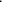 Kształtowanie kompetencji kluczowych w czasie zajęć Kształtowanie kompetencji kluczowych w czasie zajęć Kształtowanie kompetencji kluczowych w czasie zajęć Kształtowanie kompetencji kluczowych w czasie zajęć 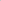 L.p.Kompetencja kluczowaW skali od 1 do 5Nie występujeUwagi obserwatora1. Kompetencje w zakresie rozumienia i tworzenia informacji 2. Kompetencje w zakresie wielojęzyczności 3. Kompetencje matematyczne oraz kompetencje w zakresie nauk przyrodniczych, technologii i inżynierii 4. Kompetencje cyfrowe 5. Kompetencje osobiste, społeczne i w zakresie umiejętności uczenia się 6. Kompetencje obywatelskie 7. Kompetencje w zakresie przedsiębiorczości 8. Kompetencje w zakresie świadomości i ekspresji kulturalnej 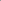 